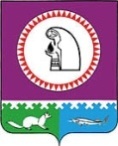 О внесении изменений в муниципальную программу«Управление муниципальными финансами в муниципальном образовании Октябрьский район»,утвержденную  постановлением администрации Октябрьского района от 19.11.2018 № 2591	 В соответствии с решением Думы Октябрьского района от 07.09.2021 № 675 «О внесении изменений в решение Думы Октябрьского района от 04.12.2020 № 597 «О бюджете муниципального образования Октябрьский район на 2021 год и на плановый период 2022 и 2023 годов», постановлением администрации Октябрьского района от 05.03.2019 № 459                                    «О муниципальных программах Октябрьского района»:	1. Внести в муниципальную программу «Управление муниципальными  финансами  в муниципальном образовании Октябрьский район», утвержденную постановлением администрации Октябрьского района от 19.11.2018 № 2591 (далее – Программа) следующие изменения:  1.1. Строку «Параметры финансового обеспечения муниципальной программы» Паспорта Программы изложить в следующей редакции:«                                                                                                                                                             ».    1.2. Таблицу 2 «Распределение финансовых ресурсов муниципальной программы» изложить в новой редакции согласно приложению.     2. Опубликовать постановление в официальном сетевом издании «октвести.ру».    3. Контроль за выполнением постановления возложить на заместителя главы  Октябрьского района по экономике, финансам, председателя Комитета по управлению муниципальными финансами администрации Октябрьского района Куклину Н.Г.Глава Октябрьского района	           А.П. КуташоваИсполнитель:зам.председателя Комитетапо управлению муниципальными финансами Степанович М.В.тел. 28-0-67Заместитель главы Октябрьского районапо экономике, финансам,председатель Комитета по управлениюмуниципальными финансами						       Н.Г. КуклинаПервый заместитель главы Октябрьского районапо правовому обеспечению, управляющийделами администрации Октябрьского района                                              Н.В. ХромовНачальник управления экономическогоразвития администрации Октябрьского района                                           Е.Н. СтародубцеваПредседатель Контрольно-счетной палатыОктябрьского района                                                                                       С.В. ПатрактиноваЮридический отдел администрацииОктябрьского районаСтепень публичности  < 1 >МНПАРазослать:Комитет по управлению муниципальными финансами- 1 экз.(бумажный вариант)Отдел бухгалтерского учета и финансов администрации района-1 экз.(электр)Контрольно-счетная палата – 1 экз.(электр)Управление экономического развития – 1 экз.(бумажный вариант)Городские и сельские поселения – 11 экз.(электр)            Итого- 15 экз.Пояснительная запискак проекту постановления администрации Октябрьского района«О внесении изменения в  муниципальную программу «Управление  муниципальными финансами в муниципальном образовании Октябрьский  район», утвержденную постановлением администрации Октябрьского района от 19.11.2018 № 2591    В соответствии с решением Думы Октябрьского района от 07.09.2021 № 675 «О внесении изменений в решение Думы Октябрьского района  от 04.12.2020 № 597  «О бюджете муниципального образования Октябрьский район на 2021 год и на плановый период 2022 и 2023 годов», постановлением администрации Октябрьского района  от 05.03.2019 № 459 «О муниципальных программах Октябрьского района», необходимо внести следующие изменения в муниципальную программу «Управление муниципальными финансами в муниципальном образовании Октябрьский район»:	(тыс.руб.)Председатель Комитета по управлению муниципальными финансами администрацииОктябрьского района                                                                                                     Н.Г. Куклина                                              	Приложение                                                                      к постановлению администрации Октябрьского района                                                                                                                                  от «____»__________2021 г. №____                                                                                                                                                                                                                                                                                                                                                                                                                                                                                                                «Таблица 2 Распределение финансовых ресурсов муниципальной программы                                                                                                                                                                                                                                                                                                                             ».Муниципальное образование Октябрьский районАДМИНИСТРАЦИЯ ОКТЯБРЬСКОГО РАЙОНАПОСТАНОВЛЕНИЕМуниципальное образование Октябрьский районАДМИНИСТРАЦИЯ ОКТЯБРЬСКОГО РАЙОНАПОСТАНОВЛЕНИЕМуниципальное образование Октябрьский районАДМИНИСТРАЦИЯ ОКТЯБРЬСКОГО РАЙОНАПОСТАНОВЛЕНИЕМуниципальное образование Октябрьский районАДМИНИСТРАЦИЯ ОКТЯБРЬСКОГО РАЙОНАПОСТАНОВЛЕНИЕМуниципальное образование Октябрьский районАДМИНИСТРАЦИЯ ОКТЯБРЬСКОГО РАЙОНАПОСТАНОВЛЕНИЕМуниципальное образование Октябрьский районАДМИНИСТРАЦИЯ ОКТЯБРЬСКОГО РАЙОНАПОСТАНОВЛЕНИЕМуниципальное образование Октябрьский районАДМИНИСТРАЦИЯ ОКТЯБРЬСКОГО РАЙОНАПОСТАНОВЛЕНИЕМуниципальное образование Октябрьский районАДМИНИСТРАЦИЯ ОКТЯБРЬСКОГО РАЙОНАПОСТАНОВЛЕНИЕМуниципальное образование Октябрьский районАДМИНИСТРАЦИЯ ОКТЯБРЬСКОГО РАЙОНАПОСТАНОВЛЕНИЕМуниципальное образование Октябрьский районАДМИНИСТРАЦИЯ ОКТЯБРЬСКОГО РАЙОНАПОСТАНОВЛЕНИЕ«»2021г.№пгт. Октябрьскоепгт. Октябрьскоепгт. Октябрьскоепгт. Октябрьскоепгт. Октябрьскоепгт. Октябрьскоепгт. Октябрьскоепгт. Октябрьскоепгт. Октябрьскоепгт. ОктябрьскоеПараметры финансового обеспечения муниципальной программыОбщий объем финансирования Программы составляет            1 837 206,2 тыс.рублей, в том числе по годам:   2019 -  354 247,7 тыс.рублей;   2020 -  371 784,0 тыс. рублей;  2021 -  375 088,4 тыс. рублей;   2022 -  345 741,9 тыс. рублей;   2023 -  379 676,2 тыс. рублей;   2024 -  1 524,0 тыс. рублей;   2025 -  1 524,0 тыс. рублей;   2026 - 2030 – 7 620,0 тыс. рублейСогласовано:Согласовано:№ 
п/пНаименование     
мероприятийОбъем     
финансирования 
по программе всего 2021год2021 год внесены изменения по решению  Думы (+ -)2021 год с учетом изменений2022 год2023 год 2024 год 2025год2026 год2026-2030 год1234567891011131.1.Обеспечение деятельности Комитета по управлению муниципальными финансами администрации Октябрьского района126 148,525398,4+ 227,425625,824598,424598,400003.2.Расчет и предоставление бюджетам поселений иных межбюджетных трансфертов на обеспечение сбалансированности бюджетов поселений, находящихся на территории Октябрьского района 825 513,1170070,5+ 17003,2187073,7127993,9127025,10000Всего по программе    1 837 206,2345741,9+17230,6375088,4 345741,9379676,21524152415347620Номер основного мероприятияОсновные мероприятия муниципальной программы (их связь с целевыми показателями муниципальной программы)Ответственный исполнитель/соисполнительИсточники финансированияФинансовые затраты на реализацию (тыс. рублей)Финансовые затраты на реализацию (тыс. рублей)Финансовые затраты на реализацию (тыс. рублей)Финансовые затраты на реализацию (тыс. рублей)Финансовые затраты на реализацию (тыс. рублей)Финансовые затраты на реализацию (тыс. рублей)Финансовые затраты на реализацию (тыс. рублей)Финансовые затраты на реализацию (тыс. рублей)Финансовые затраты на реализацию (тыс. рублей)Номер основного мероприятияОсновные мероприятия муниципальной программы (их связь с целевыми показателями муниципальной программы)Ответственный исполнитель/соисполнительИсточники финансированиявсегов том числев том числев том числев том числев том числев том числев том числев том числеНомер основного мероприятияОсновные мероприятия муниципальной программы (их связь с целевыми показателями муниципальной программы)Ответственный исполнитель/соисполнительИсточники финансированиявсего2019 г.2020 г.2021 г.2022 г.2023 г.2024 г.2025 г.2026-2030 гг.12345678910111213Подпрограмма 1«Организация бюджетного процесса в  муниципальном образовании Октябрьский район»Подпрограмма 1«Организация бюджетного процесса в  муниципальном образовании Октябрьский район»Подпрограмма 1«Организация бюджетного процесса в  муниципальном образовании Октябрьский район»Подпрограмма 1«Организация бюджетного процесса в  муниципальном образовании Октябрьский район»Подпрограмма 1«Организация бюджетного процесса в  муниципальном образовании Октябрьский район»Подпрограмма 1«Организация бюджетного процесса в  муниципальном образовании Октябрьский район»Подпрограмма 1«Организация бюджетного процесса в  муниципальном образовании Октябрьский район»Подпрограмма 1«Организация бюджетного процесса в  муниципальном образовании Октябрьский район»Подпрограмма 1«Организация бюджетного процесса в  муниципальном образовании Октябрьский район»Подпрограмма 1«Организация бюджетного процесса в  муниципальном образовании Октябрьский район»Подпрограмма 1«Организация бюджетного процесса в  муниципальном образовании Октябрьский район»Подпрограмма 1«Организация бюджетного процесса в  муниципальном образовании Октябрьский район»1.1.Обеспечение деятельности Комитета по управлению муниципальными финансами администрации Октябрьского района  (1, 2, 3, 4)всего126 148,524 369,526 956,425 625,824 598,424 598,40001.1.Обеспечение деятельности Комитета по управлению муниципальными финансами администрации Октябрьского района  (1, 2, 3, 4)Бюджет автономного округа2 665,60666,4666,4666,4666,41.1.Обеспечение деятельности Комитета по управлению муниципальными финансами администрации Октябрьского района  (1, 2, 3, 4)Местный бюджет123 482,924 369,526 290,024 959,423 932,023 932,00001.1.Обеспечение деятельности Комитета по управлению муниципальными финансами администрации Октябрьского района  (1, 2, 3, 4)Администрация Октябрьского районавсего126 148,524 369,526 956,425 625,824 598,424 598,40001.1.Обеспечение деятельности Комитета по управлению муниципальными финансами администрации Октябрьского района  (1, 2, 3, 4)Администрация Октябрьского районаБюджет автономного округа2 665,60666,4666,4666,4666,41.1.Обеспечение деятельности Комитета по управлению муниципальными финансами администрации Октябрьского района  (1, 2, 3, 4)Администрация Октябрьского районаМестный бюджет123 482,924 369,526 290,024 959,423 932,023 932,00001.1.Обеспечение деятельности Комитета по управлению муниципальными финансами администрации Октябрьского района  (1, 2, 3, 4)Комитет по управлению муниципальными финансами администрации Октябрьского районавсего1.1.Обеспечение деятельности Комитета по управлению муниципальными финансами администрации Октябрьского района  (1, 2, 3, 4)Комитет по управлению муниципальными финансами администрации Октябрьского районаБюджет автономного округа1.1.Обеспечение деятельности Комитета по управлению муниципальными финансами администрации Октябрьского района  (1, 2, 3, 4)Комитет по управлению муниципальными финансами администрации Октябрьского районаМестный бюджет1.1.Обеспечение деятельности Комитета по управлению муниципальными финансами администрации Октябрьского района  (1, 2, 3, 4)Комитет по управлению муниципальными финансами администрации Октябрьского районаБюджет автономного округа0000000001.1.Обеспечение деятельности Комитета по управлению муниципальными финансами администрации Октябрьского района  (1, 2, 3, 4)Комитет по управлению муниципальными финансами администрации Октябрьского районаМестный бюджет0000000001.2.Управление резервными средствами бюджета муниципального образования Октябрьский район ( 8)Комитет по управлению муниципальными финансами администрации Октябрьского районавсего150 992,506 606,914 056,847 794,082 534,80001.2.Управление резервными средствами бюджета муниципального образования Октябрьский район ( 8)Комитет по управлению муниципальными финансами администрации Октябрьского районаБюджет автономного округа1.2.Управление резервными средствами бюджета муниципального образования Октябрьский район ( 8)Комитет по управлению муниципальными финансами администрации Октябрьского районаМестный бюджет150 992,506 606,914 056,847 794,082 534,80001.3.Компенсация транспортных расходов, предусмотренная в соответствии с государственной поддержкой досрочного завоза продукции (товаров) (10)Комитет по управлению муниципальными финансами администрации Октябрьского районаВсего7 498,05 606,21 891,80000001.3.Компенсация транспортных расходов, предусмотренная в соответствии с государственной поддержкой досрочного завоза продукции (товаров) (10)Комитет по управлению муниципальными финансами администрации Октябрьского районаБюджет автономного округа7 498,05 606,21 891,80000001.3.Компенсация транспортных расходов, предусмотренная в соответствии с государственной поддержкой досрочного завоза продукции (товаров) (10)Комитет по управлению муниципальными финансами администрации Октябрьского районаМестный бюджетИтого по подпрограмме Iвсего284 639,029 975,735 455,139 682,672 392,4107 133,2000Итого по подпрограмме Iбюджет автономного округа10 163,65 606,22 558,2666,4666,4666,4000Итого по подпрограмме Iместный бюджет274 475,424 369,532 896,939 016,271 726,0106 466,8000Подпрограмма 2 «Управление муниципальным долгом Октябрьского района»Подпрограмма 2 «Управление муниципальным долгом Октябрьского района»Подпрограмма 2 «Управление муниципальным долгом Октябрьского района»Подпрограмма 2 «Управление муниципальным долгом Октябрьского района»Подпрограмма 2 «Управление муниципальным долгом Октябрьского района»Подпрограмма 2 «Управление муниципальным долгом Октябрьского района»Подпрограмма 2 «Управление муниципальным долгом Октябрьского района»Подпрограмма 2 «Управление муниципальным долгом Октябрьского района»Подпрограмма 2 «Управление муниципальным долгом Октябрьского района»Подпрограмма 2 «Управление муниципальным долгом Октябрьского района»Подпрограмма 2 «Управление муниципальным долгом Октябрьского района»Подпрограмма 2 «Управление муниципальным долгом Октябрьского района»2.1.Обслуживание муниципального долга Октябрьского района  (5)всего312,024,030,030,030,030,024,024,0120,02.1.Обслуживание муниципального долга Октябрьского района  (5)бюджет автономного округа2.1.Обслуживание муниципального долга Октябрьского района  (5)местный бюджет312,024,030,030,030,030,024,024,0120,02.1.Обслуживание муниципального долга Октябрьского района  (5)Администрация Октябрьского районавсего2.1.Обслуживание муниципального долга Октябрьского района  (5)Администрация Октябрьского районабюджет автономного округа2.1.Обслуживание муниципального долга Октябрьского района  (5)Администрация Октябрьского районаместный бюджет2.1.Обслуживание муниципального долга Октябрьского района  (5)Комитет по управлению муниципальными финансами администрации Октябрьского районавсего312,024,030,030,030,030,024,024,0120,02.1.Обслуживание муниципального долга Октябрьского района  (5)Комитет по управлению муниципальными финансами администрации Октябрьского районаБюджет автономного округа2.1.Обслуживание муниципального долга Октябрьского района  (5)Комитет по управлению муниципальными финансами администрации Октябрьского районаМестный бюджет312,024,030,030,030,030,024,024,0120,0Итого по подпрограмме 2всего312,024,030,030,030,030,024,024,0120,0Итого по подпрограмме 2Бюджет автономного округаИтого по подпрограмме 2Местный бюджет312,024,030,030,030,030,024,024,0120,0Подпрограмма 3 «Совершенствование межбюджетных отношений в Октябрьском районе»Подпрограмма 3 «Совершенствование межбюджетных отношений в Октябрьском районе»Подпрограмма 3 «Совершенствование межбюджетных отношений в Октябрьском районе»Подпрограмма 3 «Совершенствование межбюджетных отношений в Октябрьском районе»Подпрограмма 3 «Совершенствование межбюджетных отношений в Октябрьском районе»Подпрограмма 3 «Совершенствование межбюджетных отношений в Октябрьском районе»Подпрограмма 3 «Совершенствование межбюджетных отношений в Октябрьском районе»Подпрограмма 3 «Совершенствование межбюджетных отношений в Октябрьском районе»Подпрограмма 3 «Совершенствование межбюджетных отношений в Октябрьском районе»Подпрограмма 3 «Совершенствование межбюджетных отношений в Октябрьском районе»Подпрограмма 3 «Совершенствование межбюджетных отношений в Октябрьском районе»Подпрограмма 3 «Совершенствование межбюджетных отношений в Октябрьском районе»3.1.Расчет и распределение средств Октябрьского района, направляемых на предоставление поселениям Октябрьского района дотации на выравнивание уровня бюджетной обеспеченности бюджетов поселений, находящихся на территории Октябрьского района (6) Комитет по управлению муниципальными финансами администрации Октябрьского района (городские, сельские поселения)всего686 347,6128 204,8133 766,4141 776,5141 300,0141 299,90003.1.Расчет и распределение средств Октябрьского района, направляемых на предоставление поселениям Октябрьского района дотации на выравнивание уровня бюджетной обеспеченности бюджетов поселений, находящихся на территории Октябрьского района (6) Комитет по управлению муниципальными финансами администрации Октябрьского района (городские, сельские поселения)Бюджет автономного округа683 012,9128 204,8132 972,0140 926,5140 454,8140 454,80003.1.Расчет и распределение средств Октябрьского района, направляемых на предоставление поселениям Октябрьского района дотации на выравнивание уровня бюджетной обеспеченности бюджетов поселений, находящихся на территории Октябрьского района (6) Комитет по управлению муниципальными финансами администрации Октябрьского района (городские, сельские поселения)Местный бюджет3 334,70794,4850,0845,2845,10003.2.Расчет и предоставление бюджетам поселений иных межбюджетных трансфертов на обеспечение сбалансированности бюджетов поселений, находящихся на территории Октябрьского района (6) Комитет по управлению муниципальными финансами администрации Октябрьского района (городские, сельские поселения)всего825 513,1188 243,2195 177,2187 073,7127 993,9127 025,10003.2.Расчет и предоставление бюджетам поселений иных межбюджетных трансфертов на обеспечение сбалансированности бюджетов поселений, находящихся на территории Октябрьского района (6) Комитет по управлению муниципальными финансами администрации Октябрьского района (городские, сельские поселения)Бюджет автономного округа3.2.Расчет и предоставление бюджетам поселений иных межбюджетных трансфертов на обеспечение сбалансированности бюджетов поселений, находящихся на территории Октябрьского района (6) Комитет по управлению муниципальными финансами администрации Октябрьского района (городские, сельские поселения)Местный бюджет825 513,1188 243,2195 177,2187 073,7127 993,9127 025,10003.3.Расходы на содействие местному самоуправлению в развитии исторических и иных местных традиций (7)Комитет по управлению муниципальными финансами администрации Октябрьского района (городские, сельские поселения)всего1 200,0300,0900,00000003.3.Расходы на содействие местному самоуправлению в развитии исторических и иных местных традиций (7)Комитет по управлению муниципальными финансами администрации Октябрьского района (городские, сельские поселения)Бюджет автономного округа1 200,0300,0900,00000003.3.Расходы на содействие местному самоуправлению в развитии исторических и иных местных традиций (7)Комитет по управлению муниципальными финансами администрации Октябрьского района (городские, сельские поселения)Местный бюджет3.4.Расходы на конкурсный отбор проектов инициативного бюджетирования (6)Комитет по управлению муниципальными финансами администрации Октябрьского района (городские, сельские поселениявсего5 000,05 000,000000 003.4.Расходы на конкурсный отбор проектов инициативного бюджетирования (6)Комитет по управлению муниципальными финансами администрации Октябрьского района (городские, сельские поселенияБюджет автономного округа3.4.Расходы на конкурсный отбор проектов инициативного бюджетирования (6)Комитет по управлению муниципальными финансами администрации Октябрьского района (городские, сельские поселенияМестный бюджет5 000,05 000,000000003.5.Повышение эффективности деятельности органов местного самоуправления городских и сельских поселений, входящих в состав Октябрьского района (6)Комитет по управлению муниципальными финансами администрации Октябрьского района (городские, сельские поселения)всего15000,01500,01500,01500,0001500,01500,07500,03.5.Повышение эффективности деятельности органов местного самоуправления городских и сельских поселений, входящих в состав Октябрьского района (6)Комитет по управлению муниципальными финансами администрации Октябрьского района (городские, сельские поселения)Бюджет автономного округа3.5.Повышение эффективности деятельности органов местного самоуправления городских и сельских поселений, входящих в состав Октябрьского района (6)Комитет по управлению муниципальными финансами администрации Октябрьского района (городские, сельские поселения)Местный бюджет15000,01500,01500,01500,0001500,01500,07500,03.6Расходы на повышение качества управления органов местного самоуправления городских и сельских поселений, входящих в состав Октябрьского района (6)Комитет по управлению муниципальными финансами администрации Октябрьского района (городские, сельские поселения)всего3000100010001000000003.6Расходы на повышение качества управления органов местного самоуправления городских и сельских поселений, входящих в состав Октябрьского района (6)Комитет по управлению муниципальными финансами администрации Октябрьского района (городские, сельские поселения)Бюджет автономного округа3.6Расходы на повышение качества управления органов местного самоуправления городских и сельских поселений, входящих в состав Октябрьского района (6)Комитет по управлению муниципальными финансами администрации Октябрьского района (городские, сельские поселения)Местный бюджет3000100010001000000003.7.Расходы на осуществление первичного воинского учета на территориях, где отсутствуют военные комиссариаты (9)Комитет по управлению муниципальными финансами администрации Октябрьского района (городские, сельские поселения)всего16 194,503955,34025,64025,64188,00003.7.Расходы на осуществление первичного воинского учета на территориях, где отсутствуют военные комиссариаты (9)Комитет по управлению муниципальными финансами администрации Октябрьского района (городские, сельские поселения)Федеральный бюджет16 194,503955,34025,64025,64188,0000Итого по подпрограмме 3всего1 552 255,2324 248,0336 298,9335 375,8273 319,5272 513,01 500,01 500,07 500,0Итого по подпрограмме 3Бюджет автономного округа684 212,9128 504,8133 872,0140 926,5140 454,8140 454,8000Итого по подпрограмме 3Местный бюджет851 847,8195 743,2198 471,6190 423,7128 839,1127 870,21 500,01 500,07 500,0Итого по подпрограмме 3Федеральный бюджет16 194,503 955,34025,64025,64 188,0000Всего по муниципальной программе:Всего по муниципальной программе:всего1 837 206,2354 247,7371 784,0375 088,4345 741,9379 676,21 524,01 524,07 620,0Всего по муниципальной программе:Всего по муниципальной программе:бюджет автономного округа694 376,5134 111,0136 430,2141 592,9141 121,2141 121,3000Всего по муниципальной программе:Всего по муниципальной программе:местный бюджет1 126 635,2220 136,7231 398,5229 469,9200 595,1234 367,01 524,01 524,07 620,0Всего по муниципальной программе:Всего по муниципальной программе:Федеральный бюджет16 194,503 955,34 025,64 025,64 188,0000инвестиции в объекты муниципальной собственностиинвестиции в объекты муниципальной собственностивсегоинвестиции в объекты муниципальной собственностиинвестиции в объекты муниципальной собственностибюджет автономного округаинвестиции в объекты муниципальной собственностиинвестиции в объекты муниципальной собственностиместный бюджетПрочие расходыПрочие расходывсегоПрочие расходыПрочие расходыбюджет автономного округаПрочие расходыПрочие расходыместный бюджетв том числев том числеОтветственный исполнитель: Комитет по управлению муниципальными финансамиОтветственный исполнитель: Комитет по управлению муниципальными финансамивсего158 802,55 630,28 528,714 086,847 824,082 564,824,024,0120,0Ответственный исполнитель: Комитет по управлению муниципальными финансамиОтветственный исполнитель: Комитет по управлению муниципальными финансамибюджет автономного округа7 498,05 606,21 891,8000000Ответственный исполнитель: Комитет по управлению муниципальными финансамиОтветственный исполнитель: Комитет по управлению муниципальными финансамиместный бюджет151 304,524,06 636,914 086,847 824,082 564,824,024,0120,0Ответственный исполнитель: Комитет по управлению муниципальными финансамиОтветственный исполнитель: Комитет по управлению муниципальными финансамиФедеральный бюджетАдминистрация Октябрьского районаАдминистрация Октябрьского районавсего126 148,524 369,526 956,425 625,824 598,424 598,4000Администрация Октябрьского районаАдминистрация Октябрьского районабюджет автономного округа2 665,60666,4666,4666,4666,4000Администрация Октябрьского районаАдминистрация Октябрьского районаместный бюджет123 482,924 369,526 290,024 959,423 932,023 932,0000Администрации городских и сельских поселенийАдминистрации городских и сельских поселенийвсего1 552 255,2324 248,0336 298,9335 375,8273 319,5272 513,11 5001 5007 500Администрации городских и сельских поселенийАдминистрации городских и сельских поселенийбюджет автономного округа684 212,9128 504,8133 872,0140 926,4140 454,8140 454,9000Администрации городских и сельских поселенийАдминистрации городских и сельских поселенийместный бюджет851 847,8195 743,2198 471,6190 423,7128 839,1127 870,21 5001 5007 500Администрации городских и сельских поселенийАдминистрации городских и сельских поселенийФедеральный бюджет16 194,503 955,34 025,64 025,64 188,0000